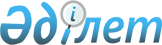 Об утверждении Правил оказания социальной помощи, установления размеров и определения перечня отдельных категорий нуждающихся граждан в городе Актобе
					
			Утративший силу
			
			
		
					Решение маслихата города Актобе Актюбинской области от 20 декабря 2013 года № 188. Зарегистрировано Департаментом юстиции Актюбинской области 28 декабря 2013 года № 3726. Утратило силу решением маслихата города Актобе Актюбинской области от 23 ноября 2016 года № 114      Сноска. Утратило силу решением маслихата города Актобе Актюбинской области от 23.11.2016 № 114 (вводится в действие по истечении десяти календарных дней после дня его первого официального опубликования).

      Примечание РЦПИ.

      В тексте документа сохранена пунктуация и орфография оригинала.

      В соответствии со статьей 6 Закона Республики Казахстан от 23 января 2001 года № 148 "О местном государственном управлении и самоуправлении в Республике Казахстан", подпунктом 4) пункта 1 статьи 56 Бюджетного кодекса Республики Казахстан от 4 декабря 2008 года № 95 - IV и пунктом 2 постановления Правительства Республики Казахстан от 21 мая 2013 года № 504 "Об утверждении Типовых правил оказания социальной помощи, установления размеров и определения перечня отдельных категорий нуждающихся граждан", маслихат города Актобе РЕШИЛ:

      1. Утвердить Правила оказания социальной помощи, установления размеров и определения перечня отдельных категорий нуждающихся граждан в городе Актобе согласно приложения.

      2. Настоящее решение подлежит официальному опубликованию и вводится в действие с 1 января 2014 года.

 Правила
оказания социальной помощи, установления размеров и определения перечня отдельных категорий нуждающихся граждан в городе Актобе      Сноска. Приложение – в редакции решения маслихата города Актобе Актюбинской области от 10.06.2015 № 336 (вводится в действие со дня его первого официального опубликования).

      Сноска. В Правилах по всему тексту слова "Городской отдел занятости и социальных программ" города Актобе" заменено словами "Отдел занятости и социальных программ города Актобе" решением маслихата города Актобе Актюбинской области от 27.07.2016 № 81 (вводится в действие со дня его первого официального опубликования).

      Настоящие Правила оказания социальной помощи, установления размеров и определения перечня отдельных категорий нуждающихся граждан в городе Актобе (далее - Правила) разработаны в соответствии с подпунктом 24) пункта 1 статьи 31 Закона Республики Казахстан от 23 января 2001 года № 148 "О местном государственном управлении и самоуправлении в Республике Казахстан", подпунктом 4) пункта 1 статьи 56 Бюджетного кодекса Республики Казахстан от 4 декабря 2008 года № 95 и пунктом 2 постановления Правительства Республики Казахстан от 21 мая 2013 года № 504 "Об утверждении Типовых правил оказания социальной помощи, установления размеров и определения перечня отдельных категорий нуждающихся граждан" (далее - Типовые правила).

 1. Общие положения      1. Основные термины и понятия, которые используются в настоящих Правилах: 

      1) памятные даты - события, имеющие общенародное историческое, духовное, культурное значение и оказавшие влияние на ход истории Республики Казахстан;

      2) специальная комиссия - комиссия, создаваемая решением акима города Актобе, по рассмотрению заявления лица (семьи), претендующего на оказание социальной помощи в связи с наступлением трудной жизненной ситуации; 

      3) прожиточный минимум - необходимый минимальный денежный доход на одного человека, равный по величине стоимости минимальной потребительской корзины, рассчитываемой органом статистики в Актюбинской области; 

      4) праздничные дни - дни национальных и государственных праздников Республики Казахстан;

      5) совокупный доход семьи - общая сумма доходов, полученных как в денежной, так и натуральной форме, за 3 месяца, предшествующих месяцу обращения за назначением обусловленной денежной помощи, рассчитываемая в соответствии с Правилами исчисления совокупного дохода лица (семьи), претендующего на получение государственной адресной социальной помощи, утвержденными приказом Министра труда и социальной защиты населения Республики Казахстан от 28 июля 2009 года № 237-п (зарегистрирован в Министерстве юстиции Республики Казахстан 28 августа 2009 года № 5757); 

      6) среднедушевой доход семьи (гражданина) – доля совокупного дохода семьи, приходящаяся на каждого члена семьи в месяц; 

      7) трудная жизненная ситуация – ситуация, объективно нарушающая жизнедеятельность гражданина, которую он не может преодолеть самостоятельно; 

      8) уполномоченный орган – государственное учреждение "Отдел занятости и социальных программ города Актобе", финансируемое за счет местного бюджета, осуществляющее оказание социальной помощи; 

      9) уполномоченная организация - Департамент "Межведомственный расчетный центр социальных выплат" - филиал некоммерческого акционерного общества "Государственная корпорация "Правительство для граждан по Актюбинской области";

      10) участковая комиссия – комиссия, создаваемая решением акима города Актобе для проведения обследования материального положения лиц (семей), обратившихся за социальной помощью, и подготовки заключений; 

      11) государственное учреждение, созданное местным исполнительным органом города, в целях реализации активных мер содействия занятости - государственное учреждение "Центр занятости города Актобе" (далее - Центр занятости);

      12) предельный размер – утвержденный максимальный размер социальной помощи.

      13) социальный контракт – соглашение между физическим лицом из числа безработных, самостоятельно занятых и малообеспеченных граждан Республики Казахстан, участвующих в государственных мерах содействия занятости, и центром занятости населения, определяющее права и обязанности сторон;

      14) социальный контракт активизации семьи – соглашение между трудоспособным физическим лицом, выступающим от имени семьи для назначения обусловленной денежной помощи, и уполномоченным органом, определяющее права и обязанности сторон;

      15) индивидуальный план помощи семье (далее - индивидуальный план) - комплекс разработанных уполномоченным органом совместно с претендентом мероприятий по содействию занятости и (или) социальной адаптации;

      16) меры по социальной адаптации – меры, предоставляемые в целях приспособления к условиям социальной среды в качестве специальных социальных услуг, средств реабилитации инвалидов, а также иных мер социальной поддержки, предусмотренных за счет средств местного бюджета (жилищная помощь, социальная помощь нуждающимся категориям граждан по решению местных представительных органов) в порядке, предусмотренном действующим законодательством.

      17) претендент - лицо, обратившийся от себя и от имени семьи для участия в проекте "Өрлеу";

      18) обусловленная денежная помощь (далее - ОДП) - выплата в денежной форме, предоставляемая государством физическим лицам или семьям с месячным среднедушевым доходом ниже 60 процентов от величины прожиточного минимума на условиях социального контракта активизации семьи.

      19) проект "Өрлеу" - программа предоставления обусловленной денежной помощи семье (лицу) при условии участия трудоспособных членов семьи (лица) в государственных мерах содействия занятости и прохождения, в случае необходимости социальной адаптации членов семьи (лица), включая трудоспособных;

      Сноска. Пункт 1 – в редакции решения маслихата города Актобе Актюбинской области от 27.07.2016 № 81 (вводится в действие со дня его первого официального опубликования).

      2. Данные Правила распространяются на лиц, постоянно проживающих в городе Актобе.

      3. Социальная помощь предоставляется отдельным категориям нуждающихся граждан государственным учреждением "Отдел занятости и социальных программ города Актобе" в порядке, определенном Типовыми правилами и настоящими Правилами. 

      4. Под социальной помощью понимается помощь, предоставляемая местными исполнительными органами в денежной или натуральной форме отдельным категориям нуждающихся граждан (далее Получатели) в случае наступления трудной жизненной ситуации, а также к памятным датам и праздничным дням, денежная обусловленная помощь участвующим в проекте "Өрлеу". 

      5. Социальная помощь предоставляется единовременно и (или) периодически (ежемесячно, ежеквартально, 1 раз в полугодие).

      6. Памятными датами и праздничными днями для оказания социальной помощи являются:

      День Победы - 9 мая;

      День защиты детей - 1 июня;

      День инвалидов - второе воскресенье октября;

      Наурыз мейрамы - 21-23 марта.

      Сноска. Пункт 6 с изменениями, внесенными решением маслихата города Актобе Актюбинской области от 25.12.2015 № 395 (вводится в действие по истечении десяти календарных дней после дня его первого официального опубликования).

 2. Перечень категорий получателей социальной помощи и размеры социальной помощи      7. Ежемесячная социальная помощь без учета дохода оказывается:

      1) участникам и инвалидам Великой Отечественной войны на коммунальные услуги, в размере 4,5 месячных расчетных показателей;

      2) лицам, приравненным по льготам и гарантиям к участникам и инвалидам Великой Отечественной войны, другим категориям лиц, приравненным по льготам и гарантиям к участникам Великой Отечественной войны на коммунальные услуги в течение 7 месяцев отопительного сезона (с января по апрель, с октября по декабрь), в размере 1,7 месячных расчетных показателей;

      3) женам (мужьям) умерших участников Великой Отечественной войны, не признававшихся инвалидами, не вступившим в повторный брак, гражданам, трудившимся и проходившим воинскую службу в тылу, не менее 6 месяцев в период с 22 июня 1941 года по 9 мая 1945 года на коммунальные услуги в течение 7 месяцев отопительного сезона (с января по апрель, с октября по декабрь) в размере 1,1 месячного расчетного показателя;

      4) родителям или законным представителям детей - инвалидов, обучающихся на дому, на одного ребенка-инвалида в размере 1 месячного расчетного показателя;

      5) малообеспеченным семьям, получателям государственной адресной социальной помощи и получателям государственного пособия на детей до 18 лет в размере 1 месячного расчетного показателя.

      Сноска. Пункт 7 с изменениями, внесенными решением маслихата города Актобе Актюбинской области от 17.02.2016 № 421 (вводится в действие со дня его первого официального опубликования).

      8. Единовременная социальная помощь к памятным датам и праздничным дням оказывается:

      1) участникам и инвалидам Великой Отечественной войны, ко Дню Победы - 9 Мая, в размере 54 месячных расчетных показателей;

      2) лицам, приравненным по льготам и гарантиям к участникам и инвалидам Великой Отечественной войны, ко Дню Победы - 9 Мая, в размере 32 месячных расчетных показателей;

      3) другим категориям лиц, приравненным по льготам и гарантиям к участникам Великой Отечественной войны, ко Дню Победы - 9 Мая, в размере 21,5 месячных расчетных показателей; 

      4) гражданам, трудившимся и проходившим воинскую службу в тылу, не менее 6 месяцев в период с 22 июня 1941 года по 9 мая 1945 года, ко Дню Победы - 9 Мая, в размере 10,4 месячных расчетных показателей; 

      5) инвалидам, получающим государственные социальные пособия, ко Дню инвалидов – второе воскресенье октября, в размере 24 месячных расчетных показателей; 

      6) малообеспеченным семьям из числа получателей государственной адресной социальной помощи, воспитывающим детей до 18 лет, ко Дню защиты детей - 1 июня, в размере 16 месячных расчетных показателей; 

      7) женам (мужьям) умерших участников Великой Отечественной войны, не признававшихся инвалидами, не вступившим в повторный брак, к Дню Победы – 9 Мая, в размере 10,4 месячных расчетных показателей;

      8) родителям и женам умерших воинов-афганцев, не вступившим в повторный брак, ко Дню Победы – 9 Мая, в размере 10,5 месячных расчетных показателей;

      9) гражданам, награжденным орденами "Отан", "Данк", удостоенным звания "Халык каҺарманы", почетных званий Республики Казахстан, ко Дню Победы - 9 Мая, в размере 10,5 месячных расчетных показателей;

      10) получателям пенсионных выплат с размером не превышающим минимальный размер пенсии, к Наурыз мейрамы - 21-23 марта, в размере 11,4 месячных расчетных показателей;

      11) многодетным семьям, имеющим четырех и более совместно проживающих несовершеннолетних детей, к Наурыз мейрамы - 21-23 марта, в размере 11,4 месячных расчетных показателей.

      Сноска. Пункт 8 с изменениями, внесенными решениями маслихата города Актобе Актюбинской области от 25.12.2015 № 395 (вводится в действие по истечении десяти календарных дней после дня его первого официального опубликования); от 17.02.2016 № 421 (вводится в действие со дня его первого официального опубликования).

      9. Единовременная социальная помощь при наступлении трудной жизненной ситуации оказывается:

      1) участникам и инвалидам Великой Отечественной войны, в размере не более 81 месячного расчетного показателя;

      2) лицам, приравненным по льготам и гарантиям к участникам и инвалидам Великой Отечественной войны, в размере не более 54 месячных расчетных показателей;

      3) другим категориям лиц, приравненным по льготам и гарантиям к участникам Великой Отечественной войны, в размере не более 43 месячных расчетных показателей;

      4) лицам, достигшим пенсионного возраста, в размере не более 32 месячных расчетных показателей;

      5) инвалидам, в том числе лицам, воспитывающим ребенка - инвалида до 18 лет, в размере не более 32 месячных расчетных показателей; 

      6) жертвам политических репрессий, лицам, пострадавшим от политических репрессий, в размере не более 27 месячных расчетных показателей; 

      7) многодетным семьям, в размере не более 32 месячных расчетных показателей; 

      8) детям-сиротам, детям, оставшимся без попечения родителей, выпускникам детских домов, в размере не более 32 месячных расчетных показателей; 

      9) малообеспеченным гражданам, в размере не более 32 месячных расчетных показателей; 

      10) гражданам, имеющим социально значимые заболевания (лица с онкологическими заболеваниями, ВИЧ-инфицированные и больные различной формой туберкулеза), в размере не более 43 месячных расчетных показателей;

      11) на погребение умерших родственников, супругов, зарегистрированных на день смерти в качестве безработных в уполномоченном органе, а также малообеспеченным семьям на погребение несовершеннолетних детей, в размере 16 месячных расчетных показателей;

      12) выпускникам общеобразовательных школ для оплаты очной формы обучения в средних специальных учебных заведениях города Актобе по специальностям, востребованным на рынке города, из числа: детей - сирот; выпускников детских домов; инвалидов с детства; детей, оставшихся без попечения родителей; детей из многодетных семей, имеющих четырех и более совместно проживающих несовершеннолетних детей.

      Денежные выплаты производятся в размере фактической стоимости обучения и перечисляются двумя частями в течение учебного года в размере не более 81 месячного расчетного показателя. Перечень специальностей, обучаемых за счет денежных выплат на обучение, определяется специальной комиссией. 

      10. Основаниями для отнесения граждан к категории нуждающихся при наступлении трудной жизненной ситуации являются:

      1) основания, предусмотренные законодательством Республики Казахстан;

      2) причинение ущерба гражданину (семье) либо его имуществу вследствие стихийного бедствия или пожара, либо наличие социально значимого заболевания;

      3) наличие среднедушевого дохода, не превышающего порога, установленного маслихатом города Актобе в кратном отношении к прожиточному минимуму.

      4) для претендентов к участию в проекте "Өрлеу" наличие среднедушевого дохода, не превышающего 60 процентов от прожиточного минимума. 

      11. Социальная помощь при наступлении трудной жизненной ситуации по основанию указанного в подпункте 4 пункта 10 настоящих Правил предоставляется лицам (семьям) с месячным среднедушевым доходом, не превышающим 60 процентов прожиточного минимума при заключении социального контракта активизации семьи на условиях участия трудоспособных членов семьи (лица) в мерах содействия занятости и случае необходимости социальной адаптации членов семьи (лица), включая трудоспособных (далее - социальная помощь на основе социального контракта).

      12. Сроки обращения за социальной помощью при наступлении трудной жизненной ситуации вследствие стихийного бедствия или пожара:

      не позднее шести месяцев с момента наступления соответствующей трудной жизненной ситуации.

      13. Датой обращения за назначением обусловленной денежной помощи в уполномоченный орган или акиму сельского округа со всеми документами считается месяц подачи заявления.

      14. Социальная помощь гражданам, находящимся в трудной жизненной ситуации, предоставляется, если среднедушевой доход семьи (гражданина) за предшествовавший на момент обращения квартал не превышает 1 - кратного размера прожиточного минимума по Актюбинской области (за исключением участников и инвалидов Великой Отечественной войны, которым социальная помощь оказывается без учета дохода).

      15. Размер оказываемой социальной помощи, за исключением ОДП на основе социального контракта, в каждом отдельном случае определяет специальная комиссия и указывает его в заключении о необходимости оказания социальной помощи.

      16. Размер ОДП на каждого члена семьи (лицо) определяется как разница между среднедушевым доходом семьи (лица) и 60 процентами от величины прожиточного минимума, установленной в областях.

      Размер ОДП пересчитывается в случае изменения состава семьи, а также прекращения выплаты АСП с учетом доходов, представленных на момент заключения социального контракта активизации семьи, с момента наступления указанных обстоятельств, но не ранее момента ее назначения.

 3. Порядок оказания социальной помощи      17. Ежемесячная социальная помощь лицам, указанным в пункте 7 Правил, получавшим ее до вступления в силу настоящих Правил, оказывается без истребования заявлений от получателей. Вновь обратившиеся заявители представляют заявление с приложением следующих документов: 

      1) документ, удостоверяющий личность; 

      2) документ, подтверждающий социальный статус заявителя;

      3) документ, подтверждающий регистрацию по постоянному месту жительства;

      4) справка, подтверждающая обучение ребенка - инвалида на дому (для детей - инвалидов); 

      5) заключение психолого - медико - педагогической консультации (для детей - инвалидов); 

      6) счет в банке второго уровня или в организации, имеющей лицензию Национального Банка Республики Казахстана соответствующие виды банковских операций. 

      18. При наличии в семье двух и более лиц, имеющих право на ежемесячную социальную помощь за коммунальные услуги, выплата социальной помощи предоставляется одному из членов семьи по их выбору. 

      19. Социальная помощь к памятным датам и праздничным дням, лицам, указанным в подпунктах 1) – 5) и подпунктах 10) и 11) пункта 8 Правил оказывается, по спискам, утверждаемым акиматом города Актобе по представлению Департамент "Межведомственный расчетный центр социальных выплат" - филиал некоммерческого акционерного общества "Государственная корпорация "Правительство для граждан по Актюбинской области" либо иных организаций без истребования заявлений от получателей.

      Сноска. Пункт 19 с изменениями, внесенными решениями маслихата города Актобе Актюбинской области от 17.02.2016 № 421 (вводится в действие со дня его первого официального опубликования); от 27.07.2016 № 81 (вводится в действие со дня его первого официального опубликования).

      20. Социальная помощь к памятным датам и праздничным дням, лицам, указанным в подпунктах 6) - 9) пункта 8 Правил, получавшим ее до вступления в силу настоящих Правил оказывается, по спискам, утверждаемым акиматом города Актобе по представлению государственного учреждения "Городской отдел занятости и социальных программ" без истребования заявлений от получателей. Вновь обратившиеся заявители представляют заявление с приложением следующих документов:

      1) документ, удостоверяющий личность; 

      2) документ, подтверждающий социальный статус заявителя; 

      3) документ, подтверждающий регистрацию по постоянному месту жительства; 

      4) счет в банке второго уровня или в организации, имеющей лицензию Национального Банка Республики Казахстан на соответствующие виды банковских операций. 

      21. При наличии права отдельных категорий граждан на несколько видов социальной помощи к различным памятным датам и праздничным дням, оказывается один вид социальной помощи (более высокий по размеру). 

      22. Для получения социальной помощи при наступлении трудной жизненной ситуации заявитель от себя или от имени семьи в Уполномоченный орган или акиму сельского округа представляет заявление с приложением следующих документов: 

      1) документ, удостоверяющий личность; 

      2) документ, подтверждающий регистрацию по постоянному месту жительства; 

      3) сведения о составе лица (семьи) согласно Приложению 1 к Типовым правилам; 

      4) сведения о доходах лица (членов семьи); 

      5) акт и/или документ, подтверждающий наступление трудной жизненной ситуации; 

      6) счет в банке второго уровня или в организации, имеющей лицензию Национального Банка Республики Казахстан на соответствующие виды банковских операций. 

      23. Представление документов, указанных в подпунктах 3), 4) пункта 22 настоящих Правил, не требуется в случаях, если заявитель в момент обращения является получателем государственной адресной социальной помощи и (или) государственного пособия на детей до восемнадцати лет, а также наличия возможности получения информации, содержащейся в них, из государственных информационных систем.

      24. Документы представляются в подлинниках и копиях для сверки, после чего подлинники документов возвращаются заявителю.

      25. При поступлении заявления на оказание социальной помощи при наступлении трудной жизненной ситуации Уполномоченный орган или аким сельского округа в течение одного рабочего дня направляют документы заявителя в участковую комиссию для проведения обследования материального положения лица (семьи).

      26. Претендент для участия в проекте "Өрлеу" от себя лично или от имени семьи обращается в уполномоченный орган по месту жительства или при его отсутствии к акиму сельского округа.

      27. Уполномоченный орган, аким сельского округа либо ассистент дают консультацию претенденту об условиях участия в проекте "Өрлеу" и при его согласии на участие проводят собеседование. 

      При проведении собеседования определяются:

      1) право претендента на получение ОДП;

      2) виды предоставляемых специальных социальных услуг членам семьи с учетом их индивидуальных потребностей;

      3) государственные меры оказания содействия занятости.

      28. Участковая комиссия в течение двух рабочих дней со дня получения документов проводит обследование заявителя, по результатам которого составляет акт о материальном положении лица (семьи), подготавливает заключение о нуждаемости лица (семьи) в социальной помощи по формам согласно Приложениям 2, 3 к Типовым правилам и направляет их в Уполномоченный орган или акиму сельского округа.

      Аким сельского округа в течение двух рабочих дней со дня получения акта и заключения участковой комиссии направляет их с приложенными документами в Уполномоченный орган.

      29. В случае недостаточности документов для оказания социальной помощи, Уполномоченный орган запрашивает в соответствующих органах сведения, необходимые для рассмотрения представленных для оказания социальной помощи документов.

      30. В случае невозможности представления заявителем необходимых документов в связи с их порчей, утерей, Уполномоченный орган принимает решение об оказании социальной помощи на основании данных иных уполномоченных органов и организаций, имеющих соответствующие сведения.

      31. Уполномоченный орган в течение одного рабочего дня со дня поступления документов от участковой комиссии или акима сельского округа производит расчет среднедушевого дохода лица (семьи) в соответствии с законодательством Республики Казахстан и представляет полный пакет документов на рассмотрение специальной комиссии.

      32. Специальная комиссия в течение двух рабочих дней со дня поступления документов выносит заключение о необходимости оказания социальной помощи, при положительном заключении указывает размер социальной помощи.

      33. Уполномоченный орган в течение восьми рабочих дней со дня регистрации документов заявителя на оказание социальной помощи принимает решение об оказании либо отказе в оказании социальной помощи на основании принятых документов и заключения специальной комиссии о необходимости оказания социальной помощи.

      В случаях, указанных в пунктах 29 и 30 настоящих Правил, Уполномоченный орган принимает решение об оказании либо отказе в оказании социальной помощи в течение двадцати рабочих дней со дня принятия документов от заявителя или акима сельского округа.

      34. Среднедушевой доход исчисляется путем деления совокупного дохода, полученного за 3 месяца, предшествующих месяцу обращения за назначением ОДП, на число членов семьи и на три месяца и не пересматривается в течение срока действия социального контракта активизации семьи.

      При этом совокупный доход рассчитывается в соответствии с Правилами исчисления совокупного дохода лица (семьи), претендующего на получение государственной адресной социальной помощи, утвержденным приказом Министра труда и социальной защиты населения Республики Казахстан от 28 июля 2009 года № 237-п.

      35. ОДП предоставляется на срок действия социального контракта активизации семьи и выплачивается ежемесячно или единовременно за три месяца по заявлению претендента.

      Единовременная сумма ОДП должна быть использована исключительно на мероприятия, связанные с выполнением обязанностей по социальному контракту, в том числе на развитие личного подсобного хозяйства (покупка домашнего скота, птицы и другое), организацию индивидуальной предпринимательской деятельности, кроме затрат на погашение предыдущих займов, приобретение жилой недвижимости, а также осуществление деятельности в сфере торговли.

      36. Уполномоченный орган письменно уведомляет заявителя о принятом решении (в случае отказа – с указанием основания) в течение трех рабочих дней со дня принятия решения.

      37. По одному из установленных оснований социальная помощь в течение одного календарного года повторно не оказывается.

      38. Отказ в оказании социальной помощи осуществляется в случаях:

      1) выявления недостоверных сведений, представленных заявителями; 

      2) отказа, уклонения заявителя от проведения обследования материального положения лица (семьи); 

      3) превышения размера среднедушевого дохода лица (семьи) установленного местными представительными органами порога для оказания социальной помощи.

 4. Основания для прекращения и возврата предоставляемой социальной помощи      39. Социальная помощь прекращается в случаях:

      1) смерти получателя;

      2) выезда получателя на постоянное проживание за пределы города Актобе;

      3) направления получателя на проживание в государственные медико - социальные учреждения;

      4) выявления недостоверных сведений, представленных заявителем; 

      5) расторжения и (или) невыполнения обязательств по социальному контракту активизации семьи и социальному контракту; 

      Выплата социальной помощи прекращается с месяца наступления указанных обстоятельств.

      40. Излишне выплаченные суммы подлежат возврату в добровольном или ином установленном законодательством Республики Казахстан порядке.

 5. Заключение социального контракта активизации семьи      41. Уполномоченный орган:

      1) после получения документов от акима сельского округа или участковой комиссии в течение одного рабочего дня формирует электронный макет дела заявителя, включающий электронные копии заявления, документов, представленных заявителем, определяет месячный размер ОДП на каждого члена семьи;

      2) после определения права на ОДП в течение одного рабочего дня направляет заявителя и (или) членов семьи, отнесенных к категории самозанятых, безработных, за исключением случаев, предусмотренных пунктом 40 настоящих Правил, и инвалидов 1, 2 группы, учащихся, студентов, слушателей, курсантов и магистрантов очной формы обучения, для участия в государственных мерах содействия занятости в центр занятости для заключения социального контракта либо представляет направление на иные меры содействия занятости, реализуемые за счет средств местного бюджета в соответствии с Законом Республики Казахстан "О занятости населения".

      При этом уполномоченный орган передает список направленных лиц в центр занятости. Центр занятости не позднее трех рабочих дней со дня получения списка претендентов заключает социальный (ые) контракт (ы) и направляет копию социального (ых) контракта (ов) в уполномоченный орган;

      3) после получения копии социального (ых) контракта (ов) в течение двух рабочих дней приглашает заявителя и (или) членов его семьи для разработки индивидуального плана и заключения социального контракта активизации семьи согласно формам, утверждаемым центральным исполнительным органом в области здравоохранения и социального развития;

      42. Индивидуальный план разрабатывается совместно с заявителем и членами его семьи, который включает в себя мероприятия по содействию занятости и социальной адаптации (в случае присутствия в составе семье лиц, нуждающихся в такой адаптации) и является неотъемлемой частью социального контракта активизации семьи.

      Социальный контракт активизации семьи содержит обязательства сторон на участие в проекте "Өрлеу", а также прохождение скрининговых осмотров, приверженность к лечению при наличии социально-значимых заболеваний (алкоголизм, наркомания, туберкулез), постановку на учет в женской консультации до 12 недели беременности и наблюдение в течение всего периода беременности.

      43. Социальный контракт активизации семьи заключается на шесть месяцев с возможностью пролонгации на шесть месяцев, но не более одного года при условиях необходимости продления социальной адаптации членов семьи и (или) не завершения трудоспособными членами семьи профессионального обучения и (или) прохождения молодежной практики и (или) занятости в социальных рабочих местах.

      При пролонгации социального контракта активизации семьи размер ОДП не пересматривается.

      44. Участие в государственных мерах содействия занятости является обязательным условием для трудоспособных членов семьи, за исключением случаев:

      стационарного, амбулаторного лечения (при предоставлении подтверждающих документов от соответствующих медицинских организаций);

      осуществления кроме основного (ых) претендента (ов) на участие в государственных мерах содействия занятости ухода за детьми до трех лет, ребенком-инвалидом до восемнадцати лет, инвалидами первой и второй групп, престарелыми старше восьмидесяти лет, которые нуждаются в постороннем уходе и помощи.

 6. Финансирование и выплата социальной помощи      45. Социальная помощь предоставляется в денежной форме через банки второго уровня, а также через организации осуществляющие отдельные виды банковской деятельности путем перечисления на лицевые счета получателей.

      46. Социальная помощь выплачивается с учетом изменения размера месячного расчетного показателя, утверждаемого в законе о республиканском бюджете на соответствующий финансовый год. 

      47. Финансирование расходов на предоставление социальной помощи осуществляется в пределах средств, предусмотренных бюджетом города на текущий финансовый год.

 7. Заключительное положение      48. Мониторинг и учет предоставления социальной помощи проводит Уполномоченный орган с использованием базы данных АИС "Социальная помощь" и (или) АИС "Е - собес".


					© 2012. РГП на ПХВ «Институт законодательства и правовой информации Республики Казахстан» Министерства юстиции Республики Казахстан
				
      Председатель сессии
маслихата города Актобе

Секретарь маслихатагорода Актобе

      А. Тасимов

С. Шинтасова

      СОГЛАСОВАНО:
Заместитель акима
Актюбинской области

С. Нуркатова
Приложение
к решению № 188
очередной девятнадцатой
сессии маслихата города
Актобе от 20 декабря 2013
годаУтверждены решением
очередной девятнадцатой
сессии маслихата города
Актобе от 20 декабря
2013 года № 188